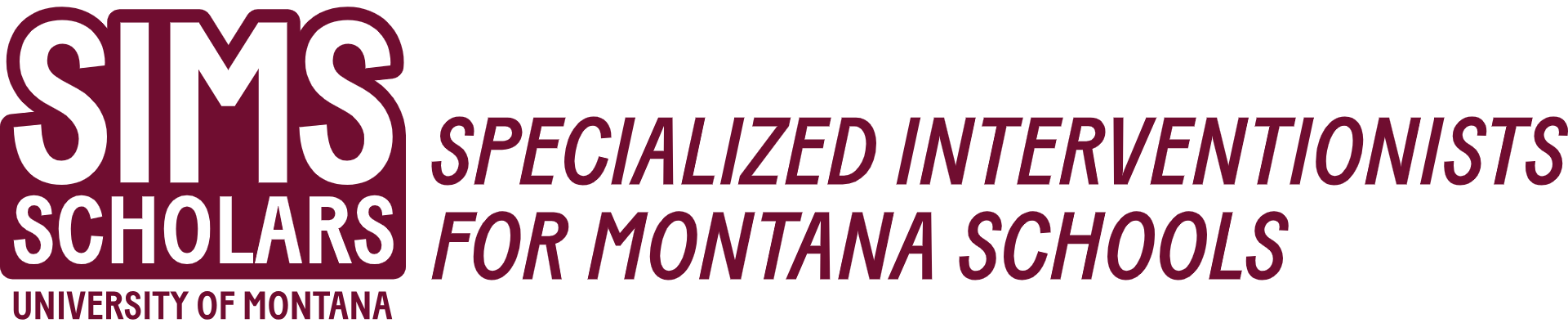 Undergraduate Special Education Required Course Sequence* Students in Cohort 1 (2023-2025) will take CSD 491/SLP 591 Cultural Competence in Special Education during the Spring semester of their first year.Course #TitleCreditsSIMS Scholar RequirementFall Semester 1Fall Semester 1Fall Semester 1Fall Semester 1EDSP 405Assessment of Students with Exceptionalities.3EDSP 462Special Ed Law, Policy, and Practice3SLP 491 (ST)Cultural Competence in Special Education1YesSpring Semester 2Spring Semester 2Spring Semester 2Spring Semester 2EDU 438Literacy Assessment, Diagnosis, and Instruction3EDSP 454Advanced Academic Interventions3EDSP 426/526Transition and Community Supports3YesEDEC 408Early Childhood Principles and Practices3Summer Semester 3Summer Semester 3Summer Semester 3Summer Semester 3EDSP 491Inclusion and Collaboration3YesSLP 545Social Communication Skills, Behavior, and Neurodiversity3YesFall Semester 4Fall Semester 4Fall Semester 4Fall Semester 4EDSP 456/556Methods of Low Incidence Disabilities3YesSpring Semester 5Spring Semester 5Spring Semester 5Spring Semester 5SLP 491 (ST)Tele-Intervention and Learning1YesEDSP 461Positive Behavior Supports3EDSP 495Student Teaching: Special Education6 or 10Summer Semester 6Summer Semester 6Summer Semester 6Summer Semester 6EDSP 491 (ST)Assistive Technology Practical Application2Yes